Уведомление №1об изменении условий извещения и закупочной документации запроса предложений в электронной форме, на право заключения Договора на оказание услуг на проведение сертификации и инспекционного контроля качества электроэнергии для нужд ПАО «МРСК Центра» (филиала «Тамбовэнерго»), (опубликовано на официальном сайте Российской Федерации для размещения информации о размещении заказов www.zakupki.gov.ru, на Единой электронной торговой площадке (https://rosseti.roseltorg.ru) №32008985064 от 13.03.2020 года, а также на официальном сайте ПАО «МРСК Центра» www.mrsk-1.ru в разделе «Закупки»)Организатор запроса предложений ПАО «МРСК Центра» - «Тамбовэнерго», расположенный по адресу: РФ, 392680, г. Тамбов, ул. Моршанское шоссе, 23, (контактное лицо: Кобелева Елена Юрьевна, контактный телефон: (4752) 57-82-06), вносит изменения в извещение и закупочную документацию запроса предложений в электронной форме, на право заключения Договора на оказание услуг на проведение сертификации и инспекционного контроля качества электроэнергии для нужд ПАО «МРСК Центра» (филиала «Тамбовэнерго»).Скорректировать на ЕЭТП:Дата и время окончания подачи Заявок: 24.03.2020 12:00Дата и время вскрытия: 24.03.2020 12:00Примечание:По отношению к исходной редакции извещения и закупочной документации запроса предложений в электронной форме, на право заключения Договора на оказание услуг на проведение сертификации и инспекционного контроля качества электроэнергии для нужд ПАО «МРСК Центра» (филиала «Тамбовэнерго») внесены следующие изменения:Скорректированы на ЕЭТП крайний срок подачи заявок, дата вскрытия.	В части, не затронутой настоящим уведомлением, Участники руководствуются извещением и закупочной документацией запроса предложений в электронной форме, на право заключения Договора на оказание услуг на проведение сертификации и инспекционного контроля качества электроэнергии для нужд ПАО «МРСК Центра» (филиала «Тамбовэнерго»), (опубликовано на официальном сайте Российской Федерации для размещения информации о размещении заказов www.zakupki.gov.ru, на Единой электронной торговой площадке (https://rosseti.roseltorg.ru) №32008985064 от 13.03.2020  года, а также на официальном сайте ПАО «МРСК Центра» www.mrsk-1.ru в разделе «Закупки»).Председатель закупочной комиссии – заместитель генерального директора- директор филиала ПАО «МРСК Центра»-«Тамбовэнерго»	                                                                                       Н.В.Богомолов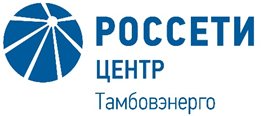 Публичное акционерное общество«Межрегиональная распределительная сетевая компания Центра»Филиал ПАО «МРСК Центра» - «Тамбовэнерго»